   YAKIN DOĞU ÜNİVERSİTESİ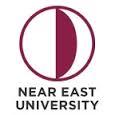     NEAR EAST UNIVERSITYLisansüstü ProgramlarGraduate Studies   Danışman Değişiklik Formu    Supervisor Change FormTarih/Date: ....../……/……._______________ Akademik Yılı /Academic Year    	____________________ Dönemi/ SemesterÖğrenci Adı/Student Name: ________________________________________________________________  Öğrenci No/Student Number:  ___________	   Anabilim Dalı/Field of Study: _________________________ Seviye/Level: 					Yüksek Lisans/MA □		Doktora/PhD□Danışmanlık Türü/Supervision Type: 		Proje/Project □		Tez/Thesis□Önceki Danışman /Previous Supervisor: __________________________________________________Yeni Danışman/New Supervisor: __________________________________________________  Eş Danışman (varsa)/Co-Supervisor (if any): __________________________________________________     ANABİLİM DALI AKADEMİK KURULU KARARIAnabilim Dalı Başkanı 	İmza / Signature  	 Tarih / DateHead of the Department		TarihKarar No